REGISTRATION FORM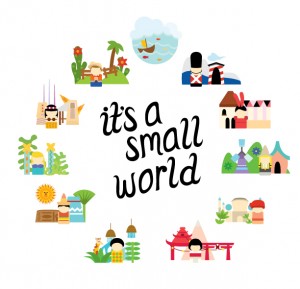 June 12th – August 4th 2017Registration Form for Smart Start Summer Camp 暑期班報名表Student’s Name學生姓名:_________________________________________________________Date of Birth出生年月日:___________________ ARC/Passport身分證號:__________________Father’s Name爸爸:__________________________ Mobile手機:_________________________Mother’s Name媽媽:_________________________ Mobile手機:_________________________Home Phone家裡電話:______________________ Email:________________________________Address地址: ___________________________________________________________________Medical Conditions / Foods to avoid藥物過敏史/不可吃的食物:_________________________________________________________________________________________________________I want to enroll my child for the Summer Camp (tick where appropriate):我的孩子將會參加暑期課程○ 2 weeks 二週	○ 4 weeks 四週	○ 6 weeks 六週	○ 8 weeks 八週○ Half day program 半天    	○ Full day program 全天○ School bus required (round trip / one way □ am  □ noon  □ pm) 需要搭校車 □來回 / □單趟 (□早上接　□中午送　□下午送）Parent’s Signature 家長簽名 ..............................................   Date日期 ....................................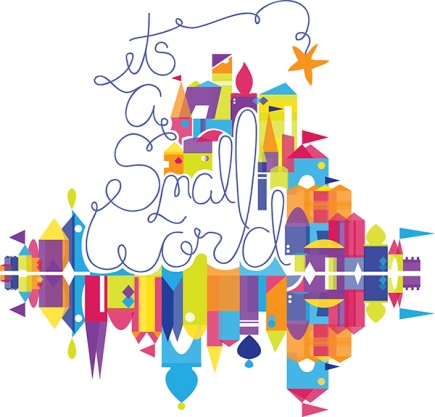 Please make your payment within 3 days of receiving the invoice.For all summer camp enrollment enquiries, please contact Smart Start Officein the office by dialing (02) 2871-8869.	收到繳費單後請於3日內完成繳費。			有關於暑期班報名事宜請詢問辦公室 (電話:2871-8869)		週次Dates 日期Weeks 1 – 2June 12th – June 23th Weeks 3 – 4 June 26th – July 7th Weeks 5 – 6July 10th – July 21ndWeeks 7 – 8July 24th – August 4th